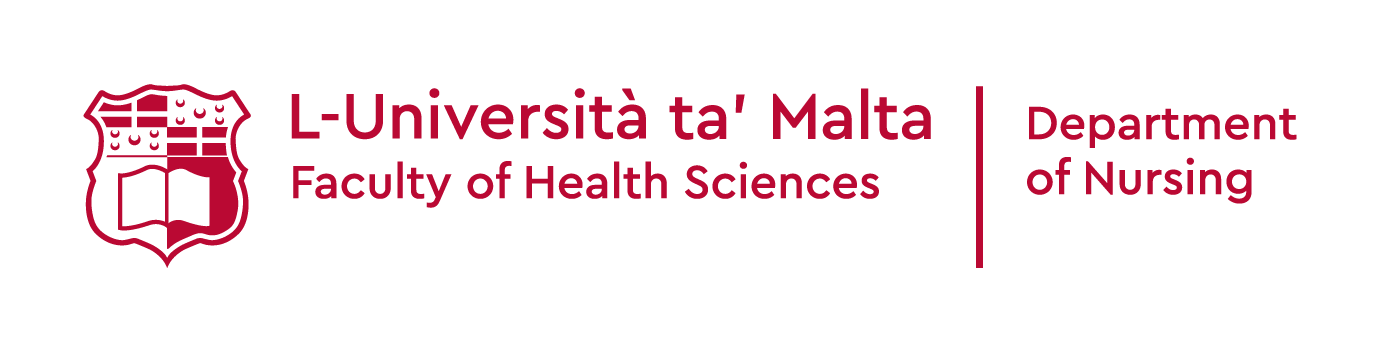 Log of Learning (LOL) Covid-19 PandemicAim: The scope of this log is to capture evidence of the learning experienced by pre-registration nursing students at the University of Malta during the Covid-19 pandemic.Scope: The log provides the opportunity for students to record learning in a formal and structured manner. Upon submission to the respective Board of Studies, such record may be considered for integration with the learning achieved across a programme of studies. Process of completion and submission: Any learning experience that has helped a student grow and develop as a nursing student may be inserted in this Log of Learning, provided by the Department of Nursing, University of Malta. All the entries which a student records in the log are to be, formally, (1) supported by a qualified person through for example signature, testimonials, and (2) evidence of critical reflection is to be provided. A template is provided to guide and document the required critical reflection. Students’ logs will be submitted to the Chair of the Board of Studies (BoS) of a programme of studies.Review and evaluation of a Log of Learning: The respective BoS will review and evaluate logs of learning submitted by registered students on a case-by-case basis. The outcome of an evaluation of a student’s log of learning will be communicated through the respective administrative staff. The opportunity to discuss the outcome of an evaluation will be offered through the BoS. Feedback, concerns and complaints may be addressed to the Head of Department and will be followed up accordingly.Guide to compile the Log of LearningColumn 1. Register date or period of learning experience(Students are advised to note an indicative estimate of the duration of a learning experience, if doing so is possible) Column 2. Describe briefly the nature learning experience (Explain what the activity/ practice related to related to nursing care delivery care and support entailed, or what the online learning opportunity comprised, or what voluntary activity sought/ achieved, or what the employment activity involved, etc.)Column 3. Identify the key learning experienced (Students are to document their perceived learning in point form or any other format not exceeding 200 words 
for each entry) Column 4. Provide evidence to support the identified learning(Submit evidence of critical reflection, or testimonial or signatures by qualified person/s etc. Students are advised to index / reference/ catalogue carefully the evidence (critical reflection documentation, testimonials, signatures) related to each entry.Please read carefully:Use of Information of compiled evidence in the Log of Learning: All data will be kept confidential by all parties involved. The information and evidence collated will be presented to the Chair and members of the Board of Studies (Bos) of a programme of Studies and will only be shared within the scope of identifying the nature of learning experience. The said information should only be disclosed to third parties on a need-to-know basis, and the information itself should be limited to what is relevant in the particular circumstances. All signatories are to be reminded that data Views on this document is to be kept fully confidential. The signatories will only be approached for Legal & Medical purposes if deemed necessary. Students are reminded of the following rights: the right to access their personal data held and processed by the University and your Faculty, the right to correct this data if it is inaccurate, the right to restriction of processing and the right to data portability, as well as, where applicable, the right to object to processing and the right to erasure of personal data. Students can contact the University's Data Protection Officer on dpo@um.edu.mt should they have any queries relating to the processing of their personal data, and reminded about their right to lodge a complaint with the Office of the Information and Data Protection Commissioner, Malta, if they feel aggrieved by any such processing.  Column 1Date or periodColumn 2Nature of the learning activityColumn 3Key learning experienced Column 3Key learning experienced Column 4Supporting evidence Year:Year:Year:Semester:Semester:Date/Period:Date/Period:Date/Period:Course:Course:Name of Student:Name of Student:Name of Student:ID Card No.:ID Card No.: